	проектУКРАЇНАПОЧАЇВСЬКА  МІСЬКА  РАДАВИКОНАВЧИЙ КОМІТЕТР І Ш Е Н Н Явід      липня   2017  року                                                                №  Про подання клопотаннящодо присвоєння почесного звання«Мати-героїня» гр. Білорус І.В.        Відповідно до  Закону України «Про місцеве самоврядування в Україні», Закону України «Про державні нагороди України», керуючись « Положенням про почесні звання України», затвердженого Указом Президента України від 29.06.2001 року № 476/2001 щодо присвоєння почесного звання «Мати-героїня», розглянувши заяву гр. Білорус Ірини Володимирівни, яка народила і виховала до 8-ми річного віку 5 (п’ятеро) дітей,  виконавчий комітет міської ради                                                        В и р і ш и в:1.Клопотати перед Тернопільською обласною державною адміністрацією про присвоєння почесного звання «Мати-героїня» жительці с. Ст. Тараж вул. Шкільна, 44  гр. Білорус Ірині Володимирівні , 31.05.1970 р.н., яка народила та виховала до 8-ми річного віку 5 (п’ятеро) дітей, а саме:Соболєв Дмитро Іванович, 01.11.1989 р.н.Соболєва Марія Миколаївна, 07.04.1992 р.н.Соболєв Руслан Вікторович, 25.02.1999 р.н.Білорус Володимир Володимирович, 10.01.2006 р.н.Білорус Вадим Володимирович, 11.02.2009 р.н.Лівар Н.М.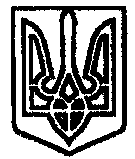 